Cicatrices y que hacer al respecto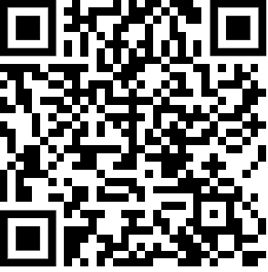 Las cicatrices se forman como parte del proceso normal de sanación de la piel. Las cicatrices pueden formarse a raíz de una cirugía, por trauma (por ejemplo, accidentes o quemaduras), infecciones como la varicela, o inflamación de la piel tal como el acné.Tipos de cicatricesLas cicatrices pueden ser planas, hundidas o abultadas. Pueden ser de color más claro u oscuro, rosadas o rojas. Las cicatrices hipertróficas y las cicatrices queloides se hacen cuando se forma una cantidad excesiva de tejido cicatrizal, haciendo que la cicatriz sea más abultada de lo normal. Una cicatriz hipertrófica es un tipo exagerado de cicatriz pero que se mantiene dentro de los bordes de la herida. Una cicatriz queloide se desborda más allá de los límites de la herida y podría crecer de forma parecida a un tumor. El tipo de cicatrización depende de muchos factores incluyendo la edad, la ubicación en el cuerpo y el tipo de piel. Con el tiempo, la mayoría de las cicatrices llegan a ser menos perceptibles, pero éstas nunca se quitan del todo. ¿Cuándo buscar tratamiento para una cicatriz?En la mayoría de personas, las cicatrices no causan problemas importantes. Los pacientes podrían buscar tratamiento para cicatrices por diferentes razones:-Emocional/social. Las cicatrices pueden desarrollarse en áreas muy visibles del cuerpo, o pueden ser un recordatorio de un evento traumático. En estas situaciones, las cicatrices podrían causar estrés considerable.-Síntomas. Algunas cicatrices pueden causar síntomas tales como dolor, comezón, hormigueo o adormecimiento. -Limitación de funciones. Algunas cicatrices podrían limitar las actividades, haciendo más difícil el movimiento de la parte del cuerpo con la cicatriz. ¿Qué tratamientos hay disponibles para las cicatrices?Hay distintas opciones de tratamiento para las cicatrices. El tipo de tratamiento dependerá del tipo de cicatriz, la ubicación, la edad, y cuán molesta es la cicatriz. El objetivo del tratamiento es hacer que la cicatriz se sienta y se vea mejor. Los tratamientos no harán que la cicatriz desaparezca del todo, pero pueden ayudar a que se desvanezca más rápidamente o se torne menos notoria.Las opciones de tratamiento incluyen: productos tópicos (cremas, ungüentos, parches), inyecciones, láser, exfoliación química, dermoabrasión, crioterapia (congelar con nitrógeno líquido), radiación y cirugía. ¿Cómo minimizar una cicatriz?Las cicatrices no siempre pueden prevenirse. Las siguientes son recomendaciones para aminorar la apariencia de las cicatrices causadas por heridas:-El cuidado de la herida. Tras una cirugía o lesión, siga atentamente las instrucciones de su médico para el cuidado de la herida. Esto permitirá que la herida sane de la mejor manera posible. La mayoría de las heridas no quirúrgicas sanan mejor cuando se mantienen limpias y cubiertas con un vendaje; esto les impide tornarse muy húmedas o muy secas.-Protección solar. Esto evitará que la cicatriz se oscurezca. -Masaje a la cicatriz. Un masaje regular de la cicatriz puede ayudar a que se suavice y torne más plana. -Hay otras medidas localizadas que también podrían ayudar con la formación de cicatrices, como ejercer presión descendente con una lámina de silicona, Steri-Strips o cinta. Queloides Los queloides son un tipo especial de cicatriz que se vuelven más grandes que la herida original. Éstos se pueden formar incluso después de una herida menor. No es posible predecir cuándo se formará un queloide y si se formará del todo, pero sería más probable que se forme en ciertas partes anatómicas tales como los lóbulos del oído.Los queloides son difíciles de tratar. La meta del tratamiento es mejorar los síntomas y la apariencia. Las siguientes son las opciones de tratamiento disponibles para este tipo de cicatriz:Inyección de corticoesteroides u otros fármacos en el queloideLáminas y geles de siliconaAretes, prendas o dispositivos de compresiónCrioterapia Láser Cirugía Radiación